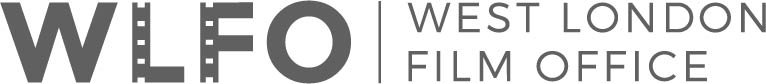 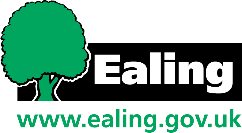 FEES AND CHARGESCombined crew/cast size: small 1-5, medium 6-15, large 16-50, very large 51+.All fees are exclusive of vat.    Please call 020 8825 7575 for further details	     Street filmingWe don’t charge separately for hourly admin, temporary structures or site visits.The complexity of shoots will influence the final fee charged.All shoots with traffic control have additional fees (see below).    Traffic controlLocation filming feesParking	     Other feesCrew sizeFee (£)Fee (£)Crew sizeMinDaily MaxWithout traffic controlSmallMediumLargeVery Large100    225350  800350   110017002200With traffic controlSmallMediumLarge Very Large300   450660   1500550    15002250   3500TypeFee (£)Lead-inStop/goSimple shoots      650/day or part dayComplex shoots   1200/day or part day5 working daysTraffic noticeClosure times must be within a 24-hour period                              1900up to 2 weeksTraffic order 35004 weeksCrew sizeDurationFee (£)SmallHalf dayFull day550-10001000-2200MediumHalf dayFull day750 – 16501500 - 3000LargeHalf dayFull day1100 – 40002100 - 8000Very LargeHalf dayFull day1900 – 65003500 - 9500TypeFee (£)Lead-inSuspensions60/bay/day for productions in Ealing for 1-2 days6 working days fast track options, see belowSuspensions£53/bay/day for productions in Ealing for 3+ days6 working days fast track options, see belowDispensations(Normally only available if suspensions are not)£60/bay/day for productions in Ealing for 1-2 days6 working days minimum** Dispensations(Normally only available if suspensions are not)£53/bay/day for productions in Ealing for 3+ days6 working days minimum**Fast track suspensions and dispensations are occasionally available. Lead-in times may be 3-5 working days and fee is £85 per bay (suspensions) or per vehicle (dispensations)** If registration numbers are known, dispensations are not required to be picked up. Fast track suspensions and dispensations are occasionally available. Lead-in times may be 3-5 working days and fee is £85 per bay (suspensions) or per vehicle (dispensations)** If registration numbers are known, dispensations are not required to be picked up. Fast track suspensions and dispensations are occasionally available. Lead-in times may be 3-5 working days and fee is £85 per bay (suspensions) or per vehicle (dispensations)** If registration numbers are known, dispensations are not required to be picked up. TypeFee (£)Unit base1000-3500 per dayCrane licence550Streetlight engineerEngineer costs + £250 film office fee